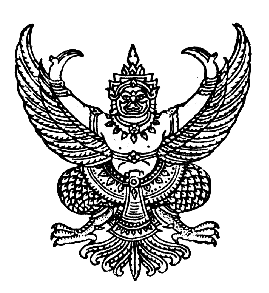 คำสั่ง โรงเรียนบางปะอิน “ราชานุเคราะห์ ๑”ที่   ๓๘๘ / ๒๕๖๒เรื่อง  แต่งตั้งคณะกรรมการตรวจรับพัสดุ -------------------------------------	ด้วย กลุ่มสาระการเรียนรู้วิทยาศาสตร์ โรงเรียนบางปะอิน“ราชานุเคราะห์ ๑” จะดำเนินการ     จัดจ้างซ่อมบำรุงและปรับปรุงห้องเรียน  		เพื่อให้การดำเนินงานดังกล่าว  เป็นไปด้วยความเรียบร้อย ถูกต้อง ตามระเบียบของทางราชการ  อาศัยอำนาจตามระเบียบกระทรวงการคลัง ว่าด้วยการจัดซื้อจัดจ้างและการบริหารพัสดุภาครัฐ พ.ศ.๒๕๖๐ ข้อ ๒๕ จึงแต่งตั้งคณะกรรมการดำเนินงาน  ดังนี้		คณะกรรมการตรวจรับพัสดุ		๑.  นายเสกสรรค์  สุขมา	   		ตำแหน่ง ครูผู้ช่วย			ประธานกรรมการ		๒.  นางสาวอาภรณ์  สายจันดี		ตำแหน่ง ครู			กรรมการ		๓.  นางสาววิจิตรา  อ่อนสกุล		ตำแหน่ง ครูผู้ช่วย			กรรมการ		   	ให้คณะกรรมการที่ได้รับการแต่งตั้งตามคำสั่งนี้ ปฏิบัติหน้าที่ตามระเบียบกระทรวงการคลัง ว่าด้วยการจัดซื้อจัดจ้างและการบริหารพัสดุภาครัฐ พ.ศ. ๒๕๖๐  โดยเคร่งครัดทั้งนี้  ตั้งแต่บัดนี้เป็นต้นไป			   สั่ง   ณ   วันที่  ๑๔ สิงหาคม  พ.ศ. ๒๕๖๒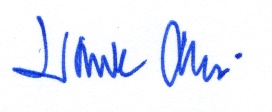 						   (นายประจวบโชค  สร้อยสม)           ผู้อำนวยการโรงเรียนบางปะอิน”ราชานุเคราะห์ ๑”